Игра - лото «Профессии нашего города»                                                                                                       Цель: Ознакомление детей с разнообразием профессий на предприятиях нашего города Людиново.                                                                                                                                           Ход игры:  Детям раздаются карточки с изображением предприятий  нашего города, под изображением размещены четыре пустых квадрата,  воспитатель раскладывает разрезные карточки с изображением профессий, относящихся к предприятиям картинкой вниз. Далее, воспитатель наугад поднимает карточку, называет профессию, игрок смотрит на свою карточку, относится ли данная профессия к его предприятию, если да, то берёт данную картинку и накладывает её на пустой квадрат.   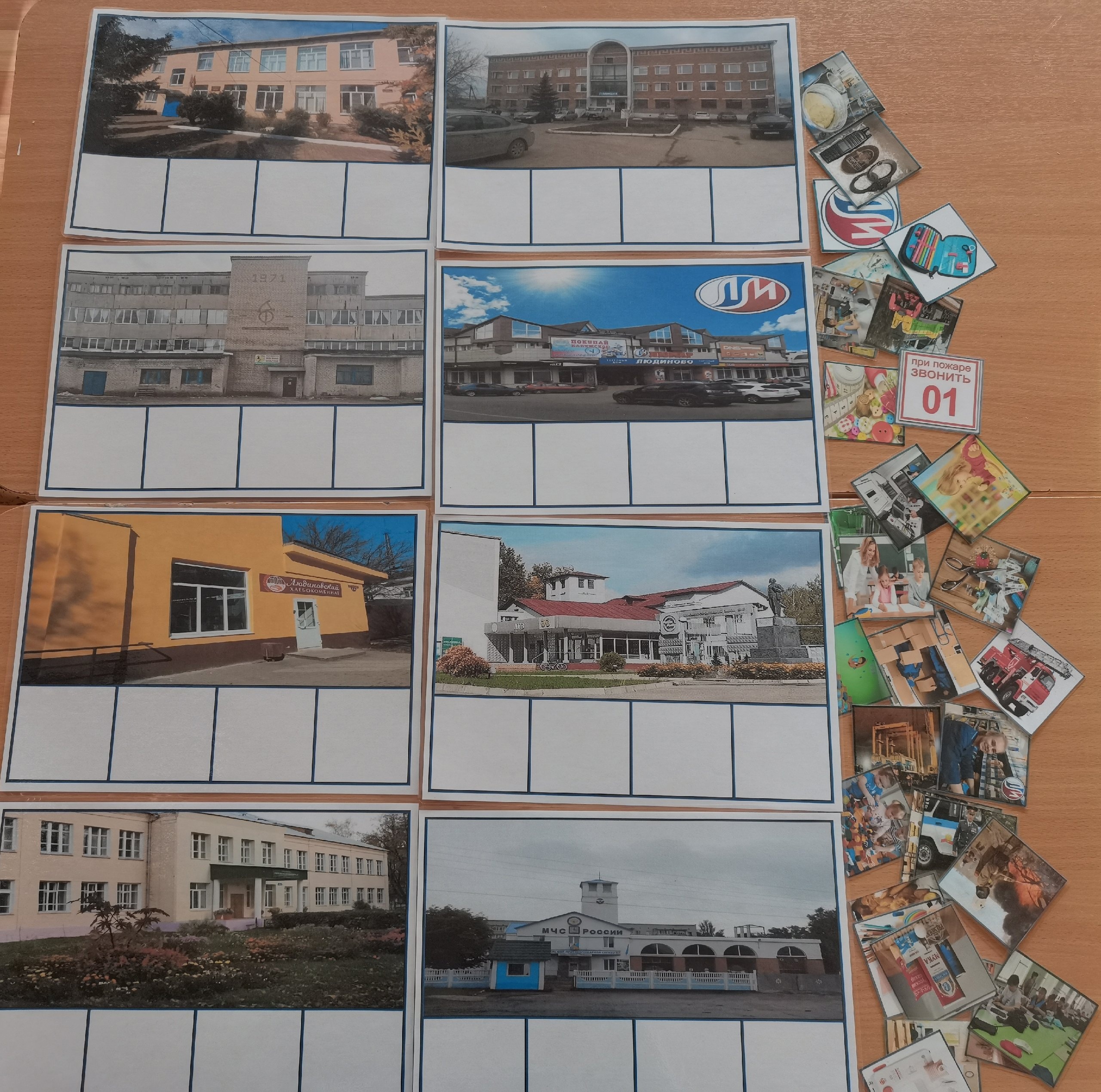 